İŞ AKIŞININ AMACIÖğrenci Toplulukları EtkinlikleriÖğrenci Toplulukları EtkinlikleriÖğrenci Toplulukları EtkinlikleriKAPSAMISağlık, Kültür ve Spor Daire Başkanlığı Kültür Hizmetleri Şube Müdürlüğü faaliyetlerini kapsarSağlık, Kültür ve Spor Daire Başkanlığı Kültür Hizmetleri Şube Müdürlüğü faaliyetlerini kapsarSağlık, Kültür ve Spor Daire Başkanlığı Kültür Hizmetleri Şube Müdürlüğü faaliyetlerini kapsarGİRDİLERÇIKTILARKONTROL KRİTERLERİİŞ AKIŞI SORUMLUSUKültür Hizmetleri Şube MüdürüKültür Hizmetleri Şube MüdürüKültür Hizmetleri Şube Müdürüİş Akışı AdımlarıSorumluİlgiliDokümanlarBir. Sorumlusu Şube MüdürüSKS Daire Başkanlığı Yürütme KuruluBir. Sorumlusu , Şube MüdürüBir. Sorumlusu , Şube MüdürüFR** Topluluk Başvuru Formu-01Topluluk Danışman Formu-02Topluluk Geçici Yönetim Formu-03Topluluk Üye Listesi-04Topluluk Üyelik Formu-05Yıllık Faaliyet PlanıÖğrenci Topluluk Tüzüğü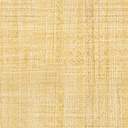 